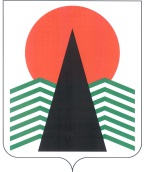 АДМИНИСТРАЦИЯ  НЕФТЕЮГАНСКОГО  РАЙОНАпостановлениег.НефтеюганскО внесении изменений в постановление администрации  Нефтеюганского района от 15.02.2016 № 182-па «Об утверждении 
нормативных затрат на обеспечение функций департамента 
имущественных отношений Нефтеюганского района»В соответствии с частью 5 статьи 19 Федерального закона от 05.04.2013 
№ 44-ФЗ «О контрактной системе в сфере закупок товаров, работ, услуг 
для обеспечения государственных и муниципальных нужд», руководствуясь постановлениями администрации Нефтеюганского района от 14.05.2015 № 981-па 
«О порядке определения нормативных затрат на обеспечение функций муниципальных органов Нефтеюганского района и подведомственных им казенных учреждений», от 20.11.2015 № 2106-па «Об утверждении требований к порядку разработки и принятия правовых актов о нормировании в сфере закупок 
для обеспечения муниципальных нужд Нефтеюганского района, содержанию указанных актов и обеспечению их исполнения»,  п о с т а н о в л я ю:Внести в приложение к постановлению администрации Нефтеюганского района от 15.02.2016 № 182-па «Об утверждении нормативных затрат на обеспечение функций департамента имущественных отношений Нефтеюганского района» следующие изменения:Пункт 19 изложить в следующей редакции: «19. Затраты по приобретению движимого имущества, согласно муниципальным программам Нефтеюганского районагде:Qi дв - количество приобретаемых объектов движимого имущества;Pi дв - цена одного объекта движимого имущества.».Дополнить пунктом 20 следующего содержания:«20. Затраты на приобретение недвижимого имущества в виде нежилых помещенийK=S*P, где:К – планируемое количество приобретенных нежилых помещений (кв.м.);S – средняя рыночная стоимость 1 кв. м общей площади нежилого помещения, определенная в соответствии с Федеральным законом от 29.07.1998 № 135-ФЗ 
«Об оценочной деятельности в Российской Федерации»;Р – потребность приобретения недвижимого имущества в виде нежилых помещений в соответствии с муниципальной программой Нефтеюганского района «Управление имуществом муниципального образования Нефтеюганский район на 2017-2020 годы», утвержденной постановлением администрации Нефтеюганского района от 31.10.2016 № 1805-па-нпа.          ».	Настоящее постановление вступает в силу с момента подписания 
и распространяет свое действие на правоотношения, возникшие с 01.06.2017.Настоящее постановление подлежит размещению на официальном сайте органов местного самоуправления Нефтеюганского района и в единой информационной системе в сфере закупок.Контроль за выполнением постановления возложить на директора 
департамента имущественных отношений – заместителя главы Нефтеюганского 
района Ю.Ю.Копыльца.Глава района 					 		Г.В.Лапковская28.12.2017№ 2503-па№ 2503-паЗдв =nЗдв =∑ Qi дв х Pi двЗдв =i=1№ п/пНаименование объектадвижимого имуществаКоличество приобретаемых объектов движимого имущества (ед.)Цена одного объекта движимого имущества (руб.)1.Автобус, используемый для перевозки пассажиров, имеющий, помимо места водителя, более семи мест для сиденияне более 5не более 4 000 000,002.Автобус, используемый для перевозки пассажиров, имеющий, помимо места водителя, более восьми мест для сидения, оборудованный устройством для заезда маломобильных групп населенияне более 5не более 4 500 000,003.Автомобили легковые 
и грузопассажирскиене более 5не более 1 500 000,004.Специализированная техника 
и оборудование для коммунального хозяйстване более 10не более 9 000 000,005.Специализированная техника 
для утилизации отходовне более 5не более 1 200 000,006.Специализированная техника и оборудование для сельского хозяйстване более 5не более 4 000 000,007.Иная специализированная техника не более 5не более 4 000 000,008.Иное движимое имущество не более 50не более 
99 990,00Расчетная потребность приобретения недвижимого имущества в виде нежилых помещений (кв.м)Стоимость приобретаемого имуществаВ соответствии с муниципальной программой Нефтеюганского района «Управление имуществом муниципального образования Нефтеюганский район на 2017-2020 годы», утвержденной постановлением администрации Нефтеюганского района от 31.10.2016 
№ 1805-па-нпаВ соответствии с Федеральным законом 
от 29.07.1998 № 135-ФЗ «Об оценочной деятельности в Российской Федерации»